*koolipiim- Euroopa Koolipiima programmi alusel Euroopa Liidu poolt subsideeritud piimatooded**koolipuuviljad – Euroopa Koolipuuvilja programmi alusel Euroopa programmi Liidu poolt subsideeritud puu-jajuurviljad*** Seoses laste arvu muutumisega võimalikud menüüs muudatusedEsmaspäev 16.04.2018Hommikusöök:   Hirsipuder võiga                              Banaanitoormoos                              Tee piimaga Puuviljapaus:      Pirn**    Lõunasöök:          Kartuli-nuudlisupp                              Täistera rukkileib                              Kalapikkpoiss, piimakaste                              Sõmer riis võiga                              Porgandisalat hapukooregaÕhtuoode:            Hautatud köögiviljad                               Võileib                              Tee                              Värske puuvili                         Neljapäev 19.04.2018Hommikusöök:     Tatra-piimasupp võiga                                 Sai riivjuustugaPuuviljapaus:        BanaanLõunasöök:            Kalarassolnik hapukoorega                                Seemneleib                                Makaronid hakklihaga                                Hiinakapsa-tomatisalat toiduõligaÕhtuoode:              Kohupiimavaht                                Sai                                Piim*                                Värske puuvili                               Teisipäev 17.04.2018Hommikusöök:    Kaerahelbepuder võiga                               Sepik võiga                              Kakaojook piimagaPuuviljapaus:       MelonLõunasöök:           Boršok hapukoorega                                Peenleib                               Kanakaste hapukoorega                               Kartuli-lillkapsapüree                               Värske kurkÕhtuoode:            Kohupiima-rosinavormiroog                              Piim*                              Värske puuvili                          Reede 20.04.2018Hommikusöök:      Neljaviljahelbepuder võiga                                Kirsitoormoos                                Piim*Puuviljapaus:         Õun**Lõunasöök:            Värskekapsasupp hapukoorega                                 Täistera rukkilleib                                Hautatud kartul hakklihaga                                Värske salat hapukoorega Õhtuoode:              Piima-kruubisupp, sai munavõiga (sõim)                                Moonisai moosiga (aed)                                Mahl                                Värske puuvili                                                               Kolmapäev 18.04.2018Hommikusöök:    Seitsmeviljahelbepuder võiga                                Maasikatoormoos                               Piim* Puuviljapaus:       KiiviLõunasöök:          Oasupp                               Täistera rukkileib                              Hakklihakaste hapukoorega                              Juurviljapüree                              Peedi-õunasalat õlikastmegaÕhtuoode:            Naturaalne omlett, täist.rukkileib(sõim)                              Suured pannkoogid(aed)                              Hapukoore-moosivaht(aed)                              Tee. Värske puuvili                                     NÄDALAMENÜÜ 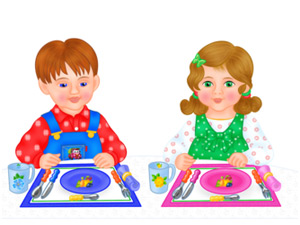 